Rotary Club of Conifer Foundation 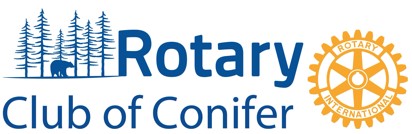 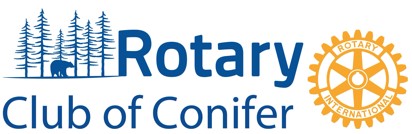 Grant Application Application Deadline: Friday, November 3, 2023 Program Area: 			 Arts and Culture				 Children, Youth and Families			 Vocation					 Community ServicesType of Support Requested: 				 Event Sponsorship				Funding a Specific Program				 General Operations				 Capital Amount of Request:  $		Total Current Operating Budget: $		 Organization Information: 	Name of Organization: 				Organization Contact: 					Telephone: 			Email: 				Street Address: 					City: 			County: 				Website: 						 	Tax ID#: 				If Applicable: Name of Project or Event: 								 Total Project / Event Expenses: 							Date(s) of Event (or start of project): 						Please answer the following questions, use additional pages if needed: What is your mission statement?As a result of this grant, what need(s) will you be fulfilling in the community?Describe the event or program for which you are requesting funds.How many people do you expect to attend your event (if applicable)?How many people will be directly served by your organization this year?What are the measurable outcomes (results) that you expect your programming or events will have on those being served? Who will benefit from your work? What specific change in condition or behavior will they experience? How long will it take to see benefit from this program and how long do you expect this benefit to last? How will you measure and evaluate the change and the program’s overall effectiveness? What portion of the funds requested will be applied directly to the program or event? What donor recognition will the Rotary Club of Conifer Foundation receive if this grant request is approved?  Apart from the financial needs that you have described in this application, how else can the Rotary Club of Conifer or its members assist your organization (e.g., volunteer time, publicity, etc.)? Signature of Applicant: 								 Title: 						 Date: 					Required Attachments: Current operating budget including income and expenses.  (If less than 90 days remain in your current operating budget, please submit the proposed budget for the next fiscal year.) Most recent year-end financial statement.If applicable, the event or program budget including expected income and expenses.If applicable, event or program sponsorship levels.List of your board of directors and their occupations / community affiliations.IRS 501(c) (3) determination letter. Repeat grant requests must include their final report (or interim report if a multi-year project) including narrative, financial summary, and donor recognition for the most recent grant, if not already submitted.Submit Completed Application and Supporting Material in PDF format to: RotaryClub@RotaryConifer.org  